Contract Agreement Form 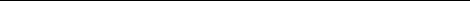 THIS AGREEMENT made this _____ day of __________ 20_____ between [name of PROCURING  ENTITY] of the Philippines (hereinafter called “the Entity”) on one part and [name of Supplier] of [city and country of Supplier] (hereinafter called “the Supplier”) of the other part: WHEREAS the Entity invited Bids for certain goods and ancillary services, viz., [brief description of goods and services] and has accepted a Bid by the Supplier for the supply of those goods and services in the sum of [contract price in words and figures] (hereinafter called “the Contract Price”). NOW THIS AGREEMENT WITNESSETH AS FOLLOWS: 1. In this Agreement words and expressions shall have the same meanings as are  respectively assigned to them in the Conditions of Contract referred to. 2. The following documents shall be deemed to form and be read and construed as part of  this Agreement, viz.: (a) the Bid Form and the Price Schedule submitted by the Bidder; (b) the Schedule of Requirements; (c) the Technical Specifications; (d) the General Conditions of Contract; (e) the Special Conditions of Contract; and (f) the Entity’s Notification of Award. 3. In consideration of the payments to be made by the Entity to the Supplier as hereinafter  mentioned, the Supplier hereby covenants with the Entity to provide the goods and services and  to remedy defects therein in conformity, in all respects, with the provisions of the Contract 4. The Entity hereby covenants to pay the Supplier in consideration of the provision of the  goods and services, the Contract Price or such other sum as may become payable under the  provisions of the contract at the time and in the manner prescribed by the contract. IN WITNESS whereof the parties hereto have caused this Agreement to be executed in  accordance with the laws of the Republic of the Philippines on the day and year first above written. Signed, sealed, delivered by the (for the Entity) Signed, sealed, delivered by the (for the Supplier)